Materia: II LINGUA STRANIERA - A. s. ____________________         Classe ___________Alunno	_______________________________________________________________Prof.	_______________________________________________________________Voto proposto in sede di scrutinio:	Si comunica che la promozione alla classe quinta è stata sospesa e deve essere soggetta a verifica prima dell’inizio delle lezioni del nuovo anno scolastico in quanto, nella materia sopra indicata, sono state rilevate le seguenti carenze:NoteSi allegano materiali/indicazioni di studio	 SI’		 NOData scrutinio ___________________    Firma del docente: Prof. ____________________________I.I.S.S.A. Mantegna - BresciaSCHEDA SEGNALAZIONESOSPENSIONE GIUDIZIOCLASSE QUARTA accoglienzaMod. CarFr4Vers. 9Pag. 1  di 1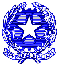 LINGUA DI SPECIALITA’La communication par lettre et télématiqueLa lettreLes différentes parties de la lettreLa demande de renseignements et l'offre de servicesLa réservation et l'annulationLa factureL’activité hôtelièreInformer sur ls hôtelsPrendre des réservations hôtelièresRéserver des chambresAnnuler une réservationAccueillir les clientsFaire payer les services hôteliersInformer sur les structures d’hébergement Paris Les châteaux de 	Des régionsLINGUA DI SPECIALITA’La communication par lettre et télématiqueLa lettreLes différentes parties de la lettreLa demande de renseignements et l'offre de servicesLa réservation et l'annulationLa factureL’activité hôtelièreInformer sur ls hôtelsPrendre des réservations hôtelièresRéserver des chambresAnnuler une réservationAccueillir les clientsFaire payer les services hôteliersInformer sur les structures d’hébergementSTRUTTURE MORFOSINTATTICHELINGUA DI SPECIALITA’La communication par lettre et télématiqueLa lettreLes différentes parties de la lettreLa demande de renseignements et l'offre de servicesLa réservation et l'annulationLa factureL’activité hôtelièreInformer sur ls hôtelsPrendre des réservations hôtelièresRéserver des chambresAnnuler une réservationAccueillir les clientsFaire payer les services hôteliersInformer sur les structures d’hébergement	Passé composé et imparfait	L’accord du participe passé  Future et conditionnel	L’hypothèse Subjonctif : formation et emploi Pronoms relatifsLINGUA DI SPECIALITA’La communication par lettre et télématiqueLa lettreLes différentes parties de la lettreLa demande de renseignements et l'offre de servicesLa réservation et l'annulationLa factureL’activité hôtelièreInformer sur ls hôtelsPrendre des réservations hôtelièresRéserver des chambresAnnuler une réservationAccueillir les clientsFaire payer les services hôteliersInformer sur les structures d’hébergementMotivazioniCauseModalità di recuperoNon sono state raggiunte le conoscenze disciplinari corrispondenti agli obiettivi co-
gnitivi minimiNon sono state sviluppate e applicate le abilità fondamentali del metodo di studio_______________________Mancanza di prerequisitiMetodo di lavoro inefficaceDisinteresse verso la materiaImpegno non adeguatoFrequenza discontinuaAtteggiamento poco collaborativo_______________________Studio individuale autonomo controllato dalla famigliaFrequenza corsi di recupero o altri interventi integrativi eventualmente organizzati dalla scuolaSvolgimento di attività aggiuntive con materiale di produzione/studio predisposto dal docente